Haupttitel in dt. (engl. optional): Der Mann im MondUntertitel in dt. (engl. optional): Was wirklich geschah!Dr.-Ing. P. Mustermann, Musterfirma, Musterstadt;KurzfassungText in dt. (Standard)Abstract (optional)Text in engl. (Standard)1. ÜberschriftLorem ipsum dolor sit amet, consectetuer adipiscing elit, sed diam nonummy nibh euismod tincidunt ut laoreet dolore magna aliquam erat volutpat. Ut wisi enim ad minim veniam, quis nostrud exerci tation ullamcorper suscipit lobortis nisl ut aliquip ex ea commodo consequat.  2. ÜberschriftLorem ipsum dolor sit amet, consectetuer adipiscing elit, sed diam nonummy nibh euismod tincidunt ut laoreet dolore magna aliquam erat volutpat. Ut wisi enim ad minim veniam, quis nostrud exerci tation ullamcorper suscipit lobortis nisl ut aliquip ex ea commodo consequat.Tabelle 1: Hier Tabellenüberschrift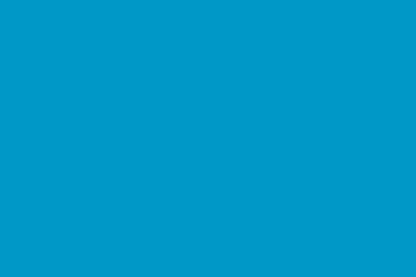 Bild 33: Lorem ipsum dolor sit amet [1]	Hier Literaturhinweise lorem ipsum dolor sit amet, consectetuer adipiscing elit